Trade Union Communications Awards 2015  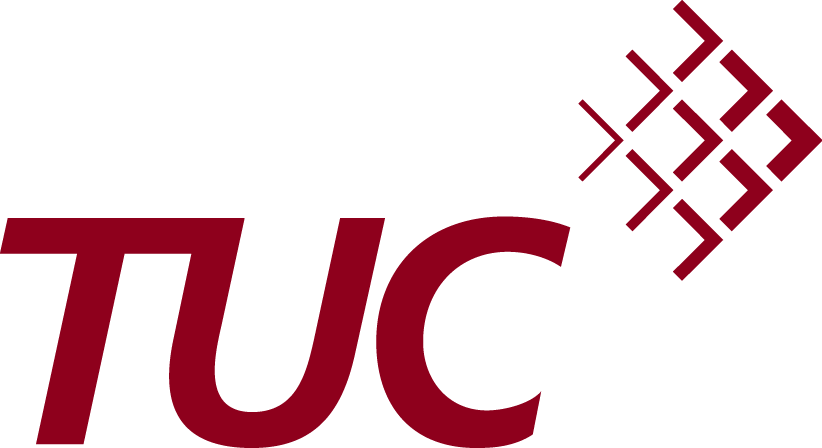 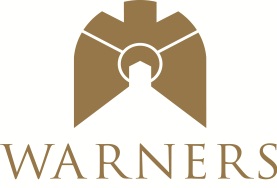 Category 6: Best websiteEntries for this category are for the union’s main national website only. Please provide the website address and ensure you complete the accompanying cover sheet to support your entry. If there are sections which are members only please also provide a temporary log-in and password for the judges to use.Union:Website address: Contact name in case of queries: Four copies of each entry are requiredPlease attach an entry form to each of your four copiesRemember to submit only one entry per category Closing date for receipt of entries is 3pm Friday 13 February 2015In order to assist us with the compilation of the exhibition and the brochure please submit a high resolution PDF of your entries.Please use a portal such as yousendit.com (now hightail.com) send them to Alen Mathewson (amathewson@tuc.org.uk) or send them on a CD.ENTRY FORM Trade Union Communications Awards 2015  